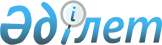 Об оказании официальной гуманитарной помощи Турецкой РеспубликеПостановление Правительства Республики Казахстан от 27 октября 2011 года № 1209

      В связи с социально-экономической ситуацией, сложившейся в результате землетрясения в Турецкой Республике, Правительство Республики Казахстан ПОСТАНОВЛЯЕТ:



      1. Разбронировать материальные ценности из государственного материального резерва для оказания официальной гуманитарной помощи Турецкой Республике согласно приложению к настоящему постановлению.



      2. Министерству по чрезвычайным ситуациям Республики Казахстан обеспечить своевременную отгрузку и доставку воздушным транспортом гуманитарного груза до аэропорта города Эрзурум.



      3. Министерству финансов Республики Казахстан в установленном законодательством порядке обеспечить возмещение расходов акционерному обществу "Казавиаспас" по факту доставки груза.



      4. Министерствам по чрезвычайным ситуациям, финансов Республики Казахстан принять меры, вытекающие из настоящего постановления.



      5. Министерству иностранных дел Республики Казахстан определить получателя официальной гуманитарной помощи и обеспечить координацию мер по ее оказанию.



      6. Настоящее постановление вводится в действие со дня подписания.      Премьер-Министр

      Республики Казахстан                       К. Масимов

Приложение         

к постановлению Правительства

Республики Казахстан    

от 27 октября 2011 года № 1209

                              Перечень

       материальных ценностей, выпускаемых из государственного

    материального резерва для оказания официальной гуманитарной

                     помощи Турецкой Республике 
					© 2012. РГП на ПХВ «Институт законодательства и правовой информации Республики Казахстан» Министерства юстиции Республики Казахстан
				№ п\пНаименование материальных ценностейЕд. изм.Количество1.Палатка зимняя 10 местная шт602.Печь для обогревашт603.Одеялошт3004.Матрацшт300